.Intro: 32 count instrumental.  Start on 2nd syllable of the first word “ESCAPATE” ie. CA (approx. :17 sec)NO TAGS  !!!   NO RESTARTS  !!!PART I.     (SIDE, TOGETHER, SIDE, TOGETHER; SIDE, CROSS, BACK, SIDE)PART II.    (WEAVE 4 STEPS TO L; CROSS, RECOVER, VOLTA 1/2 TURN R)PART III.   (SIDE, SIDE, CROSS, SIDE; SIDE, CROSS, SIDE, 1/4 TURN R)PART IV.   (L TRIPLE STEP, PIVOT 1/4 TURN L; JAZZ 1/4 TURN R)BEGIN DANCE.Contact ~ Email:   dancewithira@comcast.netEscapate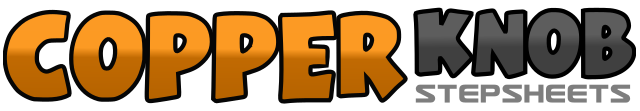 .......Count:32Wall:4Level:Beginner - Rhythm: Merengue.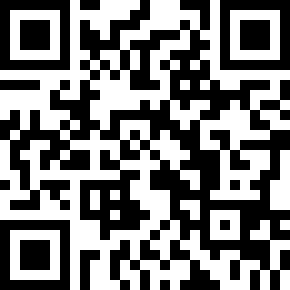 Choreographer:Ira Weisburd (USA) - October 2016Ira Weisburd (USA) - October 2016Ira Weisburd (USA) - October 2016Ira Weisburd (USA) - October 2016Ira Weisburd (USA) - October 2016.Music:Escápate (feat. Grupo Mania) - Elvis CrespoEscápate (feat. Grupo Mania) - Elvis CrespoEscápate (feat. Grupo Mania) - Elvis CrespoEscápate (feat. Grupo Mania) - Elvis CrespoEscápate (feat. Grupo Mania) - Elvis Crespo........1-2Step R to R, Step-close L beside R3-4Step R to R, Step-close L beside R5-6Step R to R, Step L across R7-8Step R back, Step L to L1-2Step R across L, Step L to L3-4Step R behind L, Step L to L5-6Step R across L, Recover back onto L7&8Step R forward making 1/4 Turn R (3:00), Step L back making 1/4 Turn R (6:00), Step R forward1-2Step L to L, Step R to R3-4Step L across R, Step R to R5-6Step L to L, Step R across L7-8Step L to L, Step R to R making 1/4 Turn R onto R (9:00)1&2Step L forward, Step-close R beside L, Step L forward3-4Step R forward, Pivot on R making 1/4 Turn L onto L  (6:00)5-6Step R across L, Step L back making 1/4 Turn R (9:00)7-8Step R to R, Step L across R